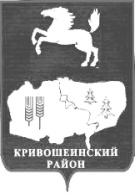 АДМИНИСТРАЦИЯ КРИВОШЕИНСКОГО РАЙОНА ПОСТАНОВЛЕНИЕс. Кривошеино                                                                 Томской области 29.12.2014                                                                                                                           № 899                   Об утверждении плана подготовки документов стратегического планирования муниципального образования Кривошеинский  район(в редакции постановления Администрации Кривошеинского района от 15.02.2016 № 48)      В соответствии с Федеральным законом от 28.06.2014 №172-ФЗ «О стратегическом планировании в Российской Федерации», Бюджетным кодексом Российской Федерации и в целях обеспечения своевременной и качественной разработки документов стратегического планирования муниципального образования Кривошеинский  район ПОСТАНОВЛЯЮ:Утвердить план подготовки документов стратегического планирования муниципального образования Кривошеинский  район согласно приложению к настоящему постановлению.Ответственным исполнителям обеспечить своевременную и качественную подготовку обозначенных документов.Настоящее постановление подлежит размещению на официальном сайте муниципального образования  Кривошеинский район в сети Интернет и в сборнике нормативных актов Администрации Кривошеинского района.Настоящее постановление вступает в силу с даты его подписания.Контроль за исполнением данного постановления оставляю за собой.Глава Кривошеинского района                                                                           А.В. Разумников(Глава Администрации)Махмутова Наиля Хамзеевна(838251) 21427Направить: Управление финансов, Архипов А.М., Кондратьев Д.В., Администрация, РУО, МЦКС, ЦМБ, ОГБУЗ КРБ, Сельские поселения-7, прокуратураПриложениек постановлению АдминистрацииКривошеинского района  от 29.12.2014 №899ПЛАНПОДГОТОВКИ ДОКУМЕНТОВ СТРАТЕГИЧЕСКОГО ПЛАНИРОВАНИЯМУНИЦИПАЛЬНОГО ОБРАЗОВАНИЯ КРИВОШЕИНСКИЙ РАЙОНТОМСКОЙ ОБЛАСТИ№ п/пНаименование мероприятияСрок исполненияОтветственный исполнительСоисполнители1Разработка и утверждение Положения о Стратегическом планировании в Кривошеинском районедо 01.03.2015Архипов А.М.Кондратьев Д.В.Ерохина И.В.Каричева М.Ю.Кустова М.Ф.Нестерова Т.И.Силицкая О.В.Архипов А.А.Пилипенко М.Ю.Главы сельских поселений2Разработка и утверждение Стратегии социально-экономического развития муниципального образования Кривошеинский район  до 01.01.2016 Сальков Ю.Ю.Структурные подразделения Администрации Кривошеинского районаАдминистрации сельских поселений3Разработка и утверждение Плана мероприятий по реализации Стратегии социально-экономического развития муниципального образования Кривошеинский район до 01.03.2016Сальков Ю.Ю.Структурные подразделения Администрации Кривошеинского районаАдминистрации сельских поселений4Разработка и утверждение Порядка разработки, утверждения и корректировки Прогноза социально-экономического развития муниципального образования Кривошеинский район на долгосрочный периоддо 01.01.2017 Сальков Ю.Ю.Кондратьев Д.В.Ерохина И.В.5Разработка и утверждение Прогноза социально-экономического развития муниципального образования Кривошеинский район на долгосрочный периоддо 01.01.2017Сальков Ю.Ю.Кондратьев Д.В.Ерохина И.В.Каричева М.Ю.Кустова М.Ф.Нестерова Т.И.Силицкая О.В.Китченко М.Н.Петроченко А.Л.Главы сельских поселений6Разработка и утверждение Порядка разработки, утверждения и корректировки Прогноза социально-экономического развития муниципального образования Кривошеинский район на среднесрочный периоддо 01.04.2016 Сальков Ю.Ю.Кондратьев Д.В.Ерохина И.В.7Разработка и утверждение Прогноза социально-экономического развития муниципального образования Кривошеинский район на среднесрочный периодежегодно на очередной финансовый год и плановый периодСальков Ю.Ю.Кондратьев Д.В.Ерохина И.В.Каричева М.Ю.Кустова М.Ф.Нестерова Т.И.Силицкая О.В.Китченко М.Н.Петроченко А.Л.Главы сельских поселений8Корректировка схемы территориального планирования муниципального образования Кривошеинский район (при необходимости)до 01.01.2017  Кондратьев Д.В.Главы сельских поселений9Утверждение перечня программ Кривошеинского районаежегодно на очередной финансовый год и плановый периодСальков Ю.Ю.10Утверждение предельных объемов финансирования за счет средств местного бюджета по муниципальным программам, согласно утвержденного перечня муниципальных программ Кривошеинского районаежегодно на очередной финансовый год и плановый периодЕрохина И.В.Кондратьев Д.В.Сальков Ю.Ю.11Разработка (корректировка) муниципальных программ муниципального образования Кривошеинский районне позднее одного месяца до дня внесения проекта решения о бюджете муниципального образования в Думу Кривошеинского районаСальков Ю.Ю.Структурные подразделения Администрации Кривошеинского района13Разработка и утверждение Порядка подготовки отчета Главы Кривошеинского района о результатах деятельности органов местного самоуправления Кривошеинского районадо 01.04.2016 Каричева М.Ю.Структурные подразделения Администрации Кривошеинского районаАдминистрации сельских поселений14Разработка и утверждение Порядка подготовки доклада о ходе реализации и эффективности муниципальных программдо 01.06.2016 Сальков Ю.Ю.Структурные подразделения Администрации Кривошеинского районаАдминистрации сельских поселений15Разработка и утверждение Порядка осуществления мониторинга  и контроля реализации документов стратегического планирования Кривошеинского районадо 01.04.2016 Сальков Ю.Ю.